Lisansüstü Eğitim Enstitüsü Müdürlüğü’ne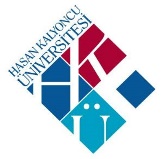 LİSANSÜSTÜ EĞİTİM ENSTİTÜSÜMAZERET SINAVI BAŞVURU DİLEKÇESİEnstitünüz ……………………………………………………………………… Anabilim Dalınızda eğitim-öğretim gören yukarıda bilgilerimi verdiğim kayıtlı öğrencinizim.     1. derece yakınına ait ölüm     Hastalık (Tam teşekküllü devlet hastanelerinden alınan Sağlık Raporu)    Doğum Raporu (Sınav tarihinden 7 gün öncesini ve 7 gün sonrasını kapsayan)    Diğer (kısaca belirtiniz)................................................................................................................................................... nedeniyle verilmiş olan rapor/belge ilişikte sunulmuştur. Mazeretim nedeniyle giremediğim aşağıda belirtilen dersin/derslerin sınavlarına girmek istiyorum.          Bilgilerinizi ve gereğini arz ederim.                                                                                                                                                                            ..…./….../20…..                                                                                                                                                             Adı ve Soyadı, İmzaİLETİŞİM           Telefon     : 		                       E-posta     :	      EK: (Rapor/Belge)Mazeret Sınavı İstenen Dersler* Hasan Kalyoncu Üniversitesi Lisansüstü Eğitim ve Öğretim Yönetmeliğinin 16. Maddesi gereğince:(1) Lisansüstü öğrencileri ara sınav ve yarıyıl sonu sınavlarından birine veya birkaçına sağlık veya başka bir mazeretle girmemiş ise raporları veya ilgili belgeleri ile birlikte enstitü müdürlüğüne başvurmak zorundadırlar. (2) Öğrencilerin mazeret dilekçeleri akademik takvimde belirtilen süre içinde enstitü yönetim kurulunda incelenir ve karara bağlanır. Ara sınavlara veya benzeri çalışmalara katılmayan öğrencilere uygulanacak işlem, dersin başlangıcında öğrencilere duyurulmuş olması kaydıyla, ilgili öğretim üyesince belirlenir.